Website: townofphelps.com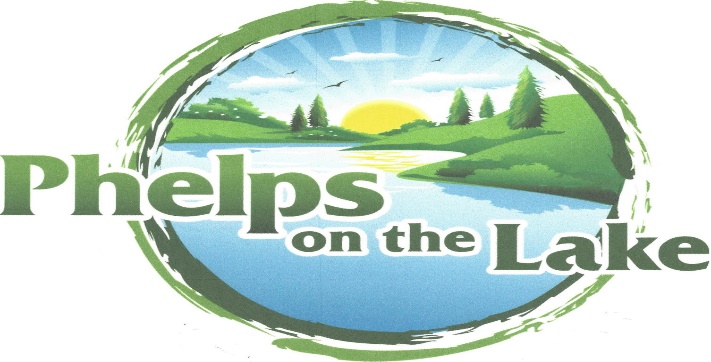 4495 Town Hall Rd., PO Box 157,Phelps, WI 54554Phone/Fax: 715-545-2270Phelps Special Town Board Meeting AgendaDate: Wednesday, June 1, 2022Time: 9:30 AMPlace: Phelps Fire HallCall Meeting to OrderRoll Call/Quorum CallVerification of Public Notice by Town BoardDiscussion/Action: Town of Phelps Human Health Ordinance – Recovery HousesAdjournment.__________________________________							/s/Sheryl Ward, Clerk/TreasurerThis agenda has been posted at the Phelps Town Hall/Community Center, Phelps Post Office, Phelps Convenience Center, Town Website, and emailed to the Vilas County News Review May 26, 2022.